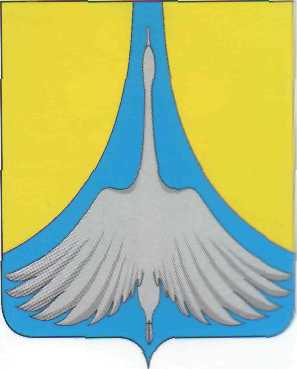 РОССИЙСКАЯ ФЕДЕРАЦИЯ АДМИНИСТРАЦИЯ   СИМСКОГО  ГОРОДСКОГО   ПОСЕЛЕНИЯ                                                               АШИНСКОГО  МУНИЦИПАЛЬНОГО  РАЙОНА                                                                       ЧЕЛЯБИНСКОЙ ОБЛАСТИПОСТАНОВЛЕНИЕ  от 02.07.2019 года   № 107«О внесении изменений в Приложение №2 к Постановлению №  68 от 10.05.2016 года «Об утверждении Положения о порядке формирования, ведения и использования Реестра (перечня) муниципальных услуг Симского городского поселения»На основании Приказа МВД России от 31.12.2017 №984 «Об  утверждении административного регламента МВД РФ по предоставлению государственной услуги по регистрационному учету граждан РФ по месту пребывания и по месту жительства в пределах РФ», руководствуясь Федеральным законом от 27.07.2010 года № 210-ФЗ «Об организации предоставлении государственных и муниципальных услуг», руководствуясь  Федеральным Законом № 131 – ФЗ от 06.10.2003 года «Об общих принципах организации местного самоуправления в Российской Федерации»,  Уставом Симского городского поселенияПОСТАНОВЛЯЮ:Внести в  Приложение № 2, утвержденное Постановлением администрации Симского городского поселения № 68 от 10.05.2016 года «Об утверждении Положения о порядке формирования, ведения и использования Реестра (перечня) муниципальных услуг Симского городского поселения» следующие изменения:- исключить из Реестра муниципальных услуг, предоставляемых в Симском городском поселении пункт 1 муниципальную услугу «Выдача физическим лицам справок с места жительства, о составе семьи и иных документов».Настоящее постановление вступает в силу с момента опубликования в газете «Стальная искра» и подлежит размещению на сайте администрации Симского городского поселения www.gorodsim.ru.Контроль за исполнением настоящего постановления возложить на заместителя главы Симского городского поселения Гафарова Р.Р.Глава администрации Симского городского поселения                                                                     А.Д. Решетов